ОБЩИЕ ТРЕБОВАНИЯ К РУКОПИСЯМ, ПОСТУПАЮЩИМ В РИО (каб. 2306)Требования к оформлению учебных изданийАвтор предоставляет рукопись в печатном виде.Для всех видов издания используется формат бумаги А4 (297х210 мм), поля 2 см (20 мм) с каждой стороны, абзацный отступ 1,25.Основной текст учебного издания набирается шрифтом Times New Roman, межстрочный интервал одинарный. Размер шрифта зависит от количества страниц рукописи и вида издания: для формата А4 – 14 пт; для формата А5 при объеме более 100 страниц – 14 пт; для формата А5 при объеме менее 100 страниц – 16 пт; для методических указаний – 14 пт;Необходима последовательная нумерация страниц. Первая страница – титульный лист, вторая страница – оборот титульного листа, с третьей страницы – оглавление, далее – текст рукописи. Каждая новая глава начинается с новой страницы.Заголовки одной ступени нужно оформлять единообразно. Желательно использовать нумерацию, например, глава 1, параграфы 1.1, 1.2 и т. п., пп. 1.1.1, – не более трех знаков.Все заголовки в тексте размещаются по центру строки, отделяются от текста интервалом, выделяются жирным шрифтом. – ЗАГОЛОВОК 1 (введение, главы, заключение, список литературы, приложения) – с новой страницы, имеет номер, жирный прописной шрифт, интервал «перед» и «после» 18 пт; – Заголовок 2 (подглавы) имеет номер, жирный строчный шрифт, интервал «перед» и «после» 12 пт; – Заголовок 3 (и другие подглавы, не имеющие номера и не входящие в оглавление) – интервал «перед» и «после» 6 пт.Таблицы и рисункиТаблицы и рисунки размещаются по центру страницы, от основного текста отделяются интервалом 12 «перед» и «после», имеют сквозную нумерацию. В тексте необходимо указывать краткие ссылки: «рис. 1» и «табл. 1». Название указывается по центру страницы, над таблицей и под рисунком (отступ абзаца убрать) и отделяется от таблицы или рисунка интервалом 6 пт. Текст в названиях рисунков и таблиц и внутри таблиц используется на 2 пункта меньше основного текста работы.Содержание таблицы должно быть связано по смыслу с текстом, а тематический заголовок таблицы - с ее содержанием, при этом заголовок должен быть точным и кратким.Вставка таблиц в виде рисунков не допускается.Если таблицы взяты из каких-либо источников, обязательно должны
быть ссылки с библиографическим описанием этих источников.
Ссылки и цитатыВ тексте издания необходимо указывать ссылки на источники из списка литературы в виде:1 источник [1]; 1 источник и номер страницы [1,152];более 1 источника [1; 2].Библиографические ссылки оформляются по ГОСТ Р 7.0.5–2008 «Библиографическая ссылка. Общие требования и правила составления», являются частью справочного аппарата документа и служат источником
библиографической информации о документах - объектах ссылки.Следует использовать только проверенные библиографические ссылки
с полным описанием источника.Все цитаты должны иметь смысловую связь с основным текстом. Можно опустить несколько слов или даже предложений, если мысль цитируемого не исказится, при этом читателя надо предупредить о купюре многоточием на месте пропущенных слов и многоточием в угловых скобках на месте опущенных предложений.ФормулыФормулы по центру страницы (без абзацного отступа), в конце строки с формулой указать ее номер в работе (сквозная нумерация):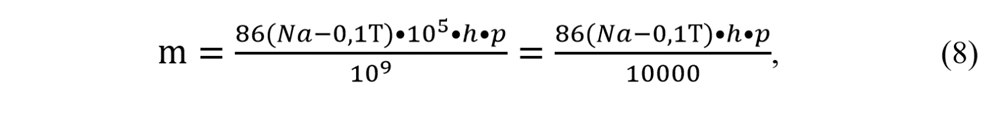 После формулы ставится знак пунктуации: запятая или точка. Пояснения каждого символа следует давать с новой строки в той последовательности, в которой символы приведены в формуле. Первая строка пояснения должна начинаться со слова «где» без двоеточия после него.
Формулы, следующие одна за другой и не разделенные текстом, разделяют запятой.Не разрешается вставлять отсканированные формулы в текст как картинки.СокращенияВ тексте издания допустимо использовать общепринятые сокращения, при этом в составных между буквами необходим пробел (т. д., т. п., т. к., в т. ч., т. е. и другие).Единицы измерения следует сокращать по ГОСТу.Пример, тысяча - тыс.; миллион – млн.; миллиард – млрд.Оформление обложки и титульного листаОглавление изданий формируется автоматически из заголовков глав и подглав, отточие должно полностью доходить от названия части до номера страницы.Библиографический список составляется в алфавитном порядке, в соответствии с ГОСТ Р 7.0.100 – 2018. Система стандартов по информации, библиотечному и издательскому делу. Библиографическая запись. Библиографическое описание. Общие требования и правила составления.Литература на иностранных языках приводится после литературы на русском языке, но перед дополнительной литературой при ее наличии. Нумерация источников – непрерывная через весь список.Учебные издания оформляются строго по определенному шаблону:Обложка набирается жирным шрифтом:логотип ФГБОУ ВО СПбГАУ размещается в левом верхнем углу согласно требованиям фирменного стиля;автор(ы) (инициалы, фамилия) – 20 пт (прописной шрифт);название учебного издания – 20 пт (прописной шрифт);вид учебного издания – 20 пт (прописной шрифт);слова «для обучающихся по направлению подготовки» – 20 пт (строчной шрифт);код специальности и ее название – 20 пт (строчной шрифт);направленность подготовки (профиль) (при наличии) – 20 пт (строчной шрифт);место и год издания – 16 пт (прописной шрифт).Титульный лист набирается светлым шрифтом и содержит элементы, указанные в п. 14.12.1 настоящего Положения за исключением: наименование Университета – 16 пт, (прописной шрифт). Оборот титульного листа набирается 14 пт (строчной шрифт):сведения о рецензентах пишут ниже классификаторов (через 2 отступа) после слова «Рецензенты:» (выделено жирно, расположено посередине). Текст выравнивается в левый край;библиографическое описание через два отступа после сведений о рецензентах. Фамилия, инициалы автора (авторов) выделяют жирным шрифтом;разрешающая рекомендация к изданию и публикации располагается ниже и выделяется курсивом.На концевой титульной странице (см. Приложение 5) надвыпускные данные издания набираются 14 шрифтом: вид издания по целевому назначению (учебное издание) – строчной шрифт;полное имя автора (соавторов) – светлый курсив;заглавие издания – прописной шрифт, выделено жирно;вид издания – строчной шрифт.Выпускные данные набираются 11 шрифтом.Общее требование: единообразное оформление однотипных элементов.ПРИЛОЖЕНИЕ 1 (обязательное)Образец обложки учебника / учебного пособия / практикума / учебно-методического пособия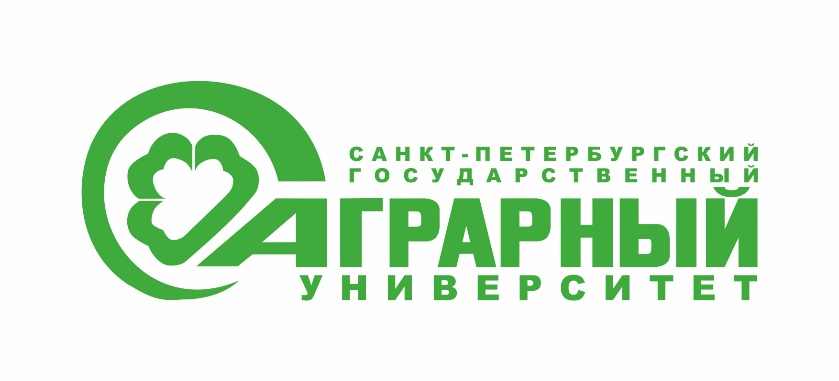 В.М. Худякова, Н.В. Матюшева (20 пт)СПЕЦИАЛЬНАЯ ОЦЕНКА УСЛОВИЙ ТРУДА. НОРМИРОВАНИЕ И МЕТОДЫ СНИЖЕНИЯ ПРОИЗВОДСТВЕННОГО ШУМА (20 пт)УЧЕБНОЕ ПОСОБИЕ (20 пт)для обучающихся по направлению подготовки 
20.03.01 Техносферная безопасностьнаправленность (профиль) «Безопасность технологических процессов и производств» САНКТ-ПЕТЕРБУРГ (16 пт)2022ПРИЛОЖЕНИЕ 2 (обязательное)Образец обложки методических указаний / рекомендаций 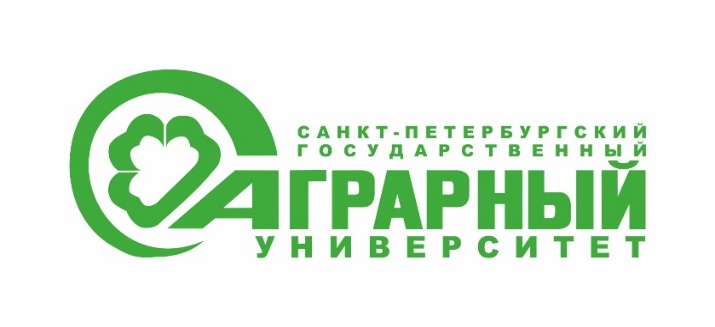 Кафедра защиты и карантина растений (20 пт)Методические указания по выполнению курсовой работы по дисциплинеБИОЛОГИЧЕСКАЯ ЗАЩИТА (20 пт)УЧЕБНОЕ ПОСОБИЕдля обучающихся по направлению подготовки 35.03.04 Агрономия (20 пт)направленность (профиль) «Защита растений»САНКТ-ПЕТЕРБУРГ (16 пт)2022ПРИЛОЖЕНИЕ 3 (обязательное)Образец титульного листа учебника / учебного пособия / практикума / учебно-методического пособия / рабочей тетрадиМинистерство сельского хозяйства РФСанкт-ПЕТЕРбургский государственный АГРАРНЫЙ университет (16 пт)В.М. Худякова, Н.В. Матюшева (20 пт)СПЕЦИАЛЬНАЯ ОЦЕНКА УСЛОВИЙ ТРУДА. НОРМИРОВАНИЕ И МЕТОДЫ СНИЖЕНИЯ ПРОИЗВОДСТВЕННОГО ШУМА (20 пт)УЧЕБНОЕ ПОСОБИЕ (20 пт)для обучающихся по направлению подготовки 
20.03.01 Техносферная безопасностьнаправленность (профиль) «Безопасность технологических процессов и производств»     САНКТ-ПЕТЕРБУРГ (16 пт)2022ПРИЛОЖЕНИЕ 4 (обязательное) Образец оборота титульного листа учебника / учебного пособия / практикума / учебно-методического пособия / рабочей тетрадиУДК 331.453ББК 65.246.95        Х 98Рецензенты:кандидат технических наук Г.Г. Анреанополис  (ООО «Нева-Строй»);кандидат технических наук, доцент С.В. Сапожников (ООО «Ручьи»)Худякова В.М., Матюшева Н.В. Специальная оценка условий труда. Нормирование и методы снижения производственного шума : учебное пособие. – СПб.: СПбГАУ, 2022. – 80 с.Учебное пособие предназначено для студентов всех форм обучения по направлению подготовки 20.03.01 Техносферная безопасность, направленность (профиль) «Безопасность технологических процессов и производств».Рекомендовано к изданию и публикации на электронном носителе и (или) в печатном виде для включения в информационные ресурсы Университета согласно лицензионному договору Учебно-методическим советом СПбГАУ, протокол №__ от ____ 20__ г.© Худякова В.М., Матюшева Н.В., 2023ISBN 					© ФГБОУ ВО СПбГАУ, 2023ПРИЛОЖЕНИЕ 5 (обязательное)Образец концевой титульной страницы учебника / учебного пособия / практикума / учебно-методического пособия / рабочей тетрадиУчебное издание (14 пт)Худякова Вера Михайловна, Матюшева Надежда ВладимировнаСПЕЦИАЛЬНАЯ ОЦЕНКА УСЛОВИЙ ТРУДА. НОРМИРОВАНИЕ И МЕТОДЫ СНИЖЕНИЯ ПРОИЗВОДСТВЕННОГО ШУМАУчебное пособие (14 пт)Сведения о редакторе (14 пт)Подписано в печать     .Формат 60х84 1/16.  П. л.     .  Тираж       .  Заказ       .Отпечатано в полном соответствии с качеством предоставленных оригиналовв типографии Санкт-Петербургского государственного агарного университетаг. Пушкин, Петербургское шоссе, д. 2 (11 пт)ПРИЛОЖЕНИЕ 6 (обязательное)Образец концевой титульной страницы электронного учебного издания Учебное изданиеХудякова Вера Михайловна, Матюшева Надежда ВладимировнаСПЕЦИАЛЬНАЯ ОЦЕНКА УСЛОВИЙ ТРУДА. НОРМИРОВАНИЕ И МЕТОДЫ СНИЖЕНИЯ ПРОИЗВОДСТВЕННОГО ШУМАУчебное пособиеСведения о редактореПодготовлено к изданию __.__.____Формат 6084 1/16. Усл. п. л.	__	Издательско-полиграфический комплексСанкт-Петербургского государственного аграрного университетаг. Пушкин, Петербургское шоссе, д. 2